Witamy w Szkole Żak, cieszymy się, że jesteś z nami! Poniżej znajdziesz najważniejsze dla Ciebie informacje, dotyczące nauki w naszej szkole: Potwierdzanie obecności na zajęciach. Każdy Słuchacz musi obowiązkowo potwierdzić własnoręcznym podpisem obecność na wszystkich zajęciach - wynika to z Rozporządzenia MEN z dnia 25 sierpnia 2017 r.  100% obecności na zajęciach to najszybsza droga do sukcesu na egzaminie! Zaświadczenia i inne dokumenty wystawiane przez szkołę. Jeśli pobierasz rentę lub inne świadczenia pieniężne z instytucji takich jak MOPR, GOPS, KRUS - poproś o stosowne zaświadczenie w sekretariacie dostarczając uprzednio komplet niezbędnych dokumentów. Pamiętaj - brak frekwencji może być podstawą wstrzymania pobieranych świadczeń bądź konieczności ich zwrotu wraz z odsetkami.  Legitymacje szkolne - (dot. słuchaczy do 26 r.ż.). Wydawane są na prośbę Słuchacza. Sprawdź ulgi przysługujące  Ci w Twojej miejscowości, gdyż są one zależne od Twojego wieku i regulaminów wewnętrznych instytucji. Sekretariat otwarty jest w godzinach: od poniedziałku do piątku 8:00-17:00; sobota 8:00-16:00, i mieści się na ul.Rynek 15 , 98-200 Sieradz, tel. 43 822 52 89, e-mail: sieradz@zak.edu.plDyrektor Szkoły. Dyrektor Szkoły Pani Aneta Jaśkiewicz jest obecny podczas zjazdów oraz w czasie dyżurów  w sekretariacie w dniach: pon – pt w godz. 8:00 – 16:00 Harmonogram zjazdów oraz plan zajęć. Są dostępne na naszej stronie internetowej https://sieradz.zak.edu.pl/aktualnosci w zakładce "Aktualności" oraz w sekretariacie szkoły. Miejsce odbywania się zajęć: Zamkowa 15 oraz Braterstwa Broni 10 AWarunki zaliczenia semestru: Uzyskanie pozytywnych ocen z egzaminów semestralnych ze wszystkich przedmiotów  	- Frekwencja z każdego przedmiotu minimum 50%. Brak spełnienia w/w warunków skutkuje skreśleniem z listy słuchaczy. Egzaminy zawodowe 2023. Podejście do egzaminu zawodowego z obu części (pisemnej i praktycznej) i we wszystkich kwalifikacjach wyodrębnionych w zawodzie dla słuchaczy jest obowiązkowe. Nieprzystąpienie do którejkolwiek części egzaminu skutkuje brakiem możliwości ukończenia szkoły. Termin składania deklaracji na EZ na sesję styczeń - luty 2023 r.: słuchacze ostatnich semestrów (oraz 3.semestru technika archiwisty) i absolwenci mogą złożyć deklarację przystąpienia do egzaminu nie później niż do 15 września 2022 r. Termin składania deklaracji na EZ na sesję czerwiec - lipiec 2023 r.: słuchacze ostatnich semestrów (oraz 3.semestru technika archiwisty) i absolwenci mogą złożyć deklarację przystąpienia do egzaminu nie później niż do 7 lutego 2023 r.  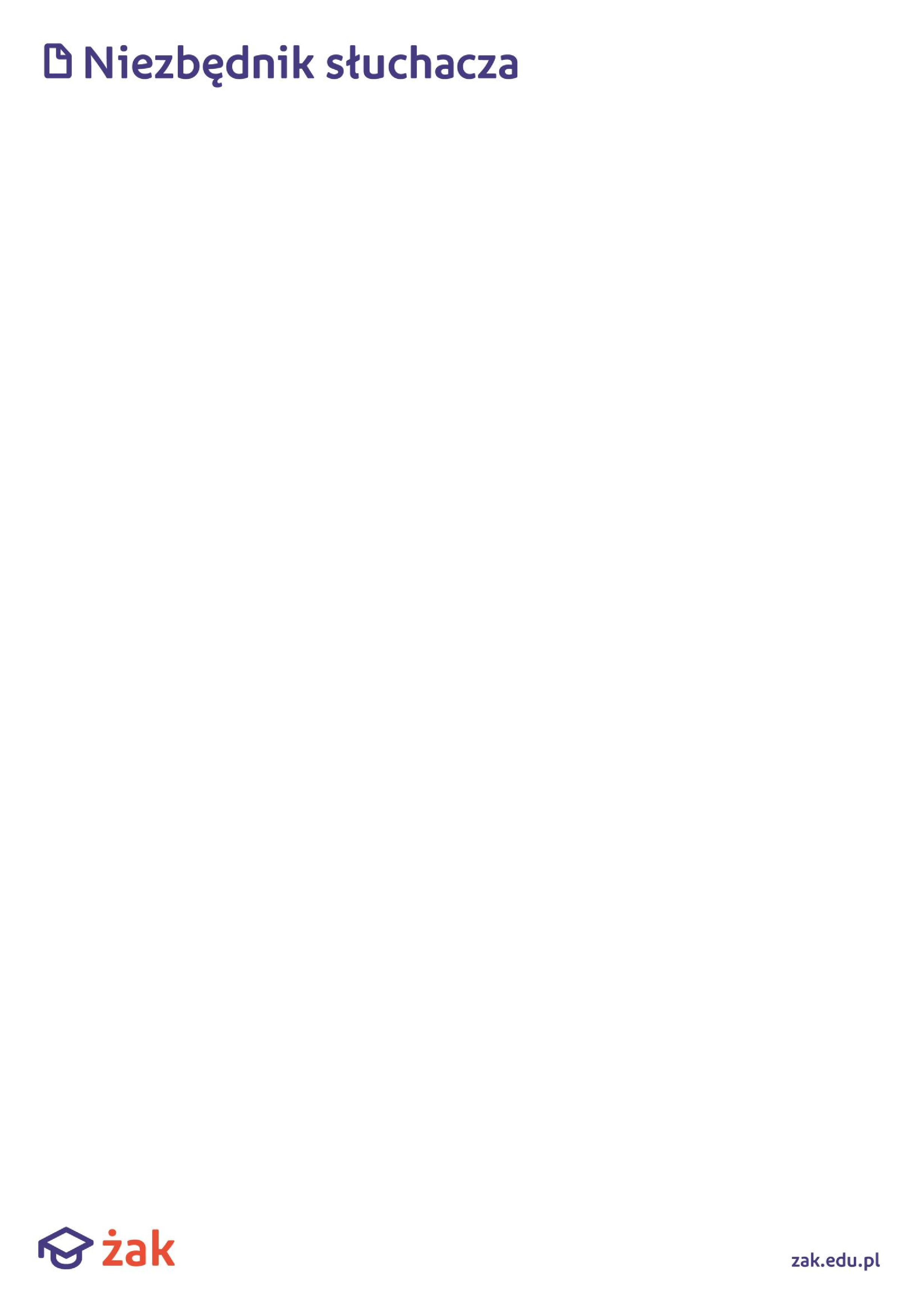 Matura 2023. Aby przystąpić do egzaminu maturalnego w maju 2023 r.:  słuchacze 6. semestru Liceum Ogólnokształcącego Żak w Sieradzu składają deklarację wstępną  w sekretariacie szkoły do 30 września 2022 r. absolwenci Liceum Ogólnokształcącego dla Dorosłych Żak w Sieradzu składają deklarację ostateczną w sekretariacie szkoły w terminie do 7 lutego 2023 r. Praktyki zawodowe. Zakres wiadomości i umiejętności nabytych przez słuchacza podczas praktyki zawodowej oraz jej wymiar określa program nauczania. Słuchacz, który nie zaliczy praktyki zawodowej nie ukończy szkoły. Pobierz umowę i dziennik praktyk ze strony www.belchatowzak.edu.pl lub skontaktuj się z sekretariatem. Uczysz się na kierunku darmowym? Płać mniej za kierunki roczne płatne! Obowiązujące promocje: Zniżka 25% - Przy zapisie na dwa kierunki bezpłatny + płatny honorowana po uzyskaniu minimum 50% frekwencji    na kierunku bezpłatnym, w każdym miesiącu. Zniżka 25% - Przy zapisie na 2 kierunki płatne honorowana od najbliższego miesiąca (dotyczy tańszego kierunku).  	- Zniżka 20% dla absolwentów - Przy kontynuacji nauki na kierunku płatnym. W przypadku zmiany: dowodu osobistego, adresu zamieszkania, nr telefonu, adresu e-mail prosimy niezwłoczne poinformowanie sekretariatu szkoły. 